VI Научно-практическая международная конференция: 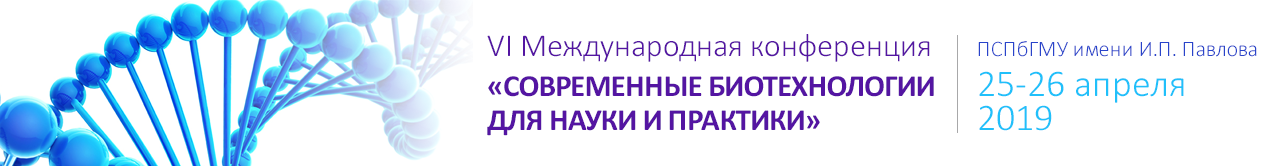 «Современные биотехнологии для науки и практики»25 - 26 апреля 2019 г. Санкт-Петербург, ул.Льва Толстого, дом 6-8,ФГБОУ ВО «Первый Санкт-Петербургский государственный медицинский университет им. акад.И.П. Павлова», Аудитория №13.ПРОГРАММА25 апреля 2019 года26 апреля 2019 года№ЛекторГород, странаНазвание1Зарайский МИСанкт-Петербург, РоссияМолекулярная медицина сегодня и завтра2Эмануэль ВЛСанкт-Петербург, РоссияВалидация генетических исследований: взгляд Росздравнадзора3Вонский МССанкт-Петербург, РоссияА судьи кто? – контроль качества молекулярных исследований4Глотов ОС Санкт-Петербург, РоссияЭкзомное секвенирование в медицинской практике5Takahashi CКанадзава, ЯпонияRB tumor suppressor functions in metabolism6Томилин АНСанкт-Петербург, РоссияНовые регуляторы клеточной плюрипотентности7Aronov SАриэль, ИзраильНазвание уточняется8Круглый стол (фирмы)Круглый стол (фирмы)Круглый стол (фирмы)№ЛекторНазвание1Имянитов ЕНСанкт-Петербург, РоссияПерспективы развития молекулярной медицины в онкологии2Маргулис БАСанкт-Петербург, РоссияШапероны внутри и вне опухолевой клетки: парадигма и терапевтическое решение проблемы3MisakiКанадзава, ЯпонияCerebral vascular diseases –  research and clinical4Барлев НАСанкт-Петербург, РоссияСоздание модельных клеточных линий с помощью технологии CRISPR/Cas9 для разработки персонифицированной терапии рака легкого 5Гудкова АИСанкт-Петербург, РоссияНазвание уточняется6Баллюзек МФСанкт-Петербург, РоссияНазвание уточняется7АнкетированиеАнкетированиеАнкетирование8Круглый стол (наука, клиника)Круглый стол (наука, клиника)Круглый стол (наука, клиника)